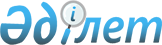 О создании рабочей группы для выработки предложений по реформированию структуры государственной собственности в части определения единой организационно-правовой формы для организаций, остающихся в собственности государстваРаспоряжение Премьер-Министра Республики Казахстан от 17 июня 2014 года № 85-р

      1. Создать рабочую группу для выработки предложений но реформированию структуры государственной собственности в части определения единой организационно-правовой формы для организаций, остающихся в собственности государства, (далее - рабочая группа) в составе согласно приложению к настоящему распоряжению. 



      2. Рабочей группе в срок до 1 июля 2014 года выработать и внести в Правительство Республики Казахстан предложения по реформированию структуры государственной собственности в части определения единой организационно-правовой формы для организаций, остающихся в собственности государства. 



      3. Контроль за исполнением настоящего распоряжения возложить на Заместителя Премьер-Министра Республики Казахстан - Министра финансов Республики Казахстан Султанова Бахыта Турлыхановича.       Премьер-Министр                            К. Масимов

Приложение           

к распоряжению Премьер-Министра

Республики Казахстан    

от 17 июня 2014 года № 85-р   

Состав рабочей группы для выработки предложений по

реформированию структуры государственной собственности в

части определения единой организационно-правовой формы для

организаций, остающихся в собственности государства      Заместитель Премьер-Министра Республики Казахстан - Министр финансов Республики Казахстан, руководитель

      вице-министр экономики и бюджетного планирования Республики Казахстан, заместитель

      заместитель директора Департамента политики управления государственными активами Министерства экономики и бюджетного планирования Республики Казахстан, секретарь

      первый вице-министр индустрии и новых технологий Республики Казахстан

      вице-министр финансов Республики Казахстан

      вице-министр здравоохранения Республики Казахстан

      заместитель Председателя Агентства Республики Казахстан по спорту и физической культуре

      заместитель Председателя Агентства Республики Казахстан по защите конкуренции (Антимонопольное агентство) (по согласованию)

      ответственный секретарь Министерства регионального развития Республики Казахстан

      ответственный секретарь Министерства труда и социальной защиты населения Республики Казахстан

      ответственный секретарь Министерства транспорта и коммуникаций Республики Казахстан

      председатель Комитета регистрационной службы и оказания правовой помощи Министерства юстиции Республики Казахстан

      директор Юридического департамента Министерства образования и науки Республики Казахстан
					© 2012. РГП на ПХВ «Институт законодательства и правовой информации Республики Казахстан» Министерства юстиции Республики Казахстан
				